СОВЕТ ДЕПУТАТОВ МУНИЦИПАЛЬНОГО ОБРАЗОВАНИЯ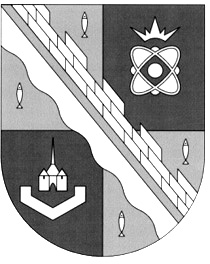 СОСНОВОБОРСКИЙ ГОРОДСКОЙ ОКРУГ ЛЕНИНГРАДСКОЙ ОБЛАСТИ(ЧЕТВЕРТЫЙ СОЗЫВ)Р Е Ш Е Н И Е26.06.2024 года  № 60На основании решения совета депутатов от  27.09.2023 года  № 132 «О направлении предложений совета депутатов Сосновоборского городского округа в администрацию городского округа по формированию расходной части бюджета Сосновоборского городского округа на 2024 год и на плановый период 2025 – 2026 годов», решения совета депутатов от 24.04.2024 года  № 42 «О внесении изменений в решение совета депутатов от 13.12.2023г. №166 «О бюджете Сосновоборского городского округа на 2024 год и на плановый период 2025 и 2026 годов», совет депутатов Сосновоборского городского округаР Е Ш И Л:1. Внести следующие изменения в пункт 2 решения совета депутатов  от 07.08.2019 года № 103(с изменениями) «Об утверждении «Положения о Почетной грамоте совета депутатов муниципального образования Сосновоборский городской округ Ленинградской области:«2. вместо слов «не более 20  человек в течение календарного года»  записать «не более 30 человек в течение календарного года»».2. Настоящее решение вступает в силу со дня официального обнародования на сайте городской газеты «Маяк».3. Настоящее решение официально обнародовать на сайте городской газеты «Маяк».Заместитель председателя совета депутатовСосновоборского городского округа                                         А.А. ПавловПервый заместитель главы администрацииСосновоборского городского округа                                        С.Г. Лютиков «О внесении изменений в «Положение о Почетной грамоте совета депутатов муниципального образования Сосновоборский городской округ Ленинградской области»